ОППИТУВАЛЬНИЙ ЛИСТ № ________для вибору перетворювача тиску з вбудованим GSM-модемом ВЕГА-ДА(ДИ)Умови експлуатації та технічні характеристики перетворювача тиску з вбудованим GSM-модемом ВЕГА-ДА(ДИ)Схема складання умовного позначення перетворювача Відповідальний виконавець:  ___________         ________________          ____________________________					      (посада)                            (підпис)                        (прізвище, ім’я, по-батькові) 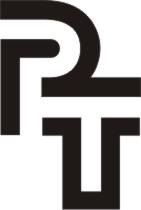 Спільне підприємство«РАДМІРТЕХ» в формі ТОВУкраїна, 61037, м. Харків-37, пр. Московський, 199http://www.radmirtech.com.uaСпільне підприємство«РАДМІРТЕХ» в формі ТОВУкраїна, 61037, м. Харків-37, пр. Московський, 199http://www.radmirtech.com.uaКомерційний відділт./ф.: (057) 727-53-35, +38-098-400-97-17e-mail: kommerc@radmirtech.com.ua Відділ технічної підтримки:т./ф. (057) 727-53-32e-mail: tex@radmirtech.com.uaНайменування підприємства (Замовник):Найменування підприємства (Замовник):Найменування підприємства (Замовник):Найменування підприємства (Замовник):Найменування підприємства (Замовник):Найменування підприємства (Замовник):Адреса підприємства:Адреса підприємства:Найменування об’єкта установки:Найменування об’єкта установки:Найменування об’єкта установки:Найменування об’єкта установки:Адреса об’єкта установки:Адреса об’єкта установки:Адреса об’єкта установки:Контактна особа (ПІБ, посада):Контактна особа (ПІБ, посада):Контактна особа (ПІБ, посада):Контактна особа (ПІБ, посада):Контактна особа (ПІБ, посада):Тел./факс, e-mail:Вимірюване середовище:Природний газ Вимірюване середовище:Інше. Найменування:Тип перетворювачаАбсолютного тиску ВЕГА-ДАТип перетворювачаНадлишкового тиску ВЕГА-ДИНеобхідність вибухозахисту 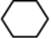 (маркування:  Ɛх  «II 3G Ex iс IIА T4 Gс» (обладнання категорії 3 групи II)Необхідність вибухозахисту (маркування:  Ɛх  «II 3G Ex iс IIА T4 Gс» (обладнання категорії 3 групи II)Діапазон вимірювання тиску, МПа 0,0…0,020,0…0,20,0…0,50,0…1,0Діапазон вимірювання тиску, МПа 0,0…1,60,0…6,30,0…30,0Ступінь захистуIP66 (знімна антена)Ступінь захистуIP67 (незнімна антена)ВЕГАВЕГА--GSMGSM--Максимально допустимий тиск (МПа)Конструктивне виконання (Табл.1 Паспорту)Тип модемуТип перетворювача тискуНазва перетворювача тиску